成都大学2020级新生班主任简介XXXXX学院姓名： 所带专业：XX学院2019级XXXX专业(专业全称)联系方式：028-XXXXXXXX，1XXXXXXXXXXQQ:XXXXXXXX办公地点：第X教学楼XXXX个人简介：200字以内寄语：对新生最想说的话工作照（照片要求1M以上，清晰识别面部）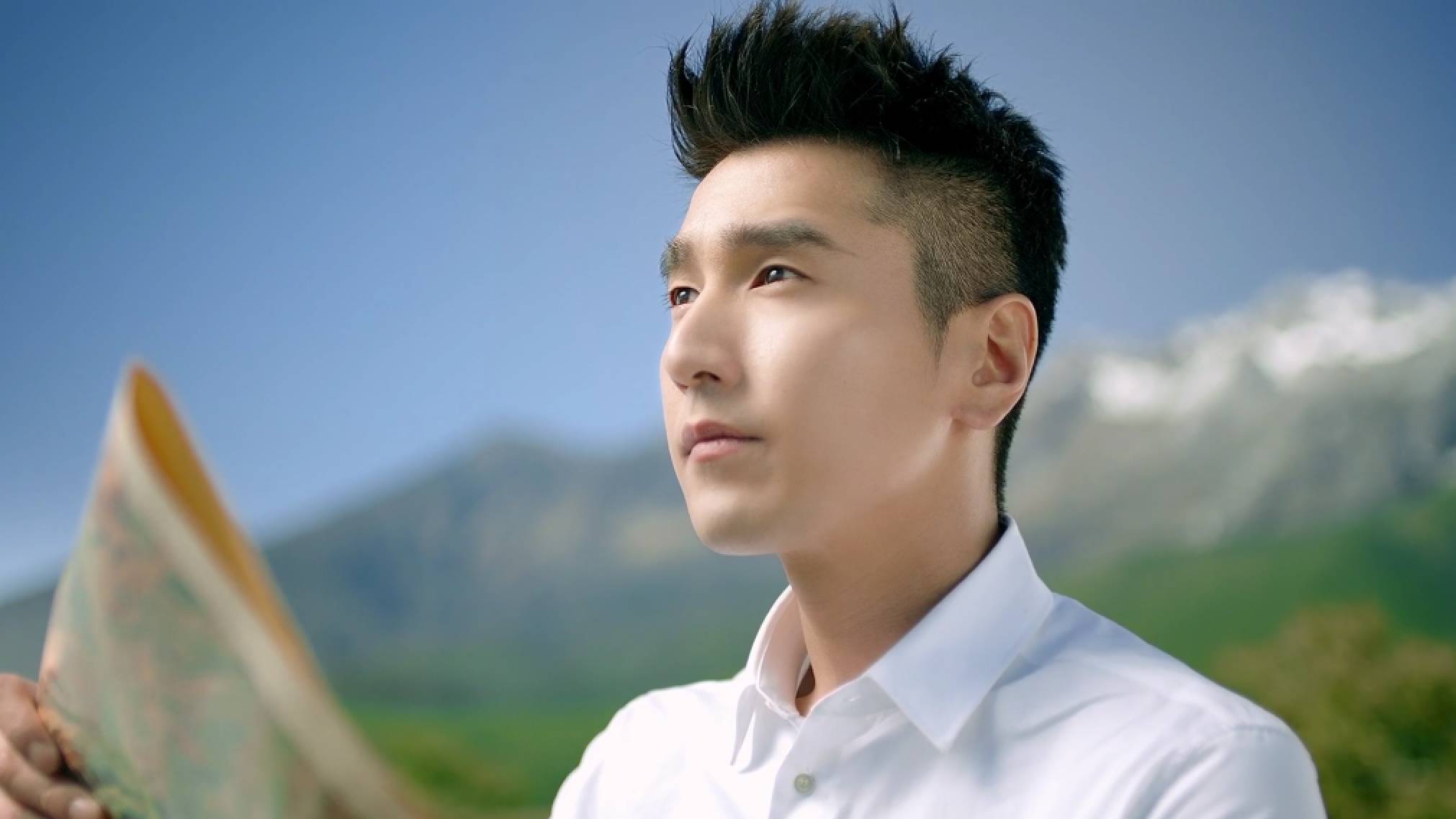 生活照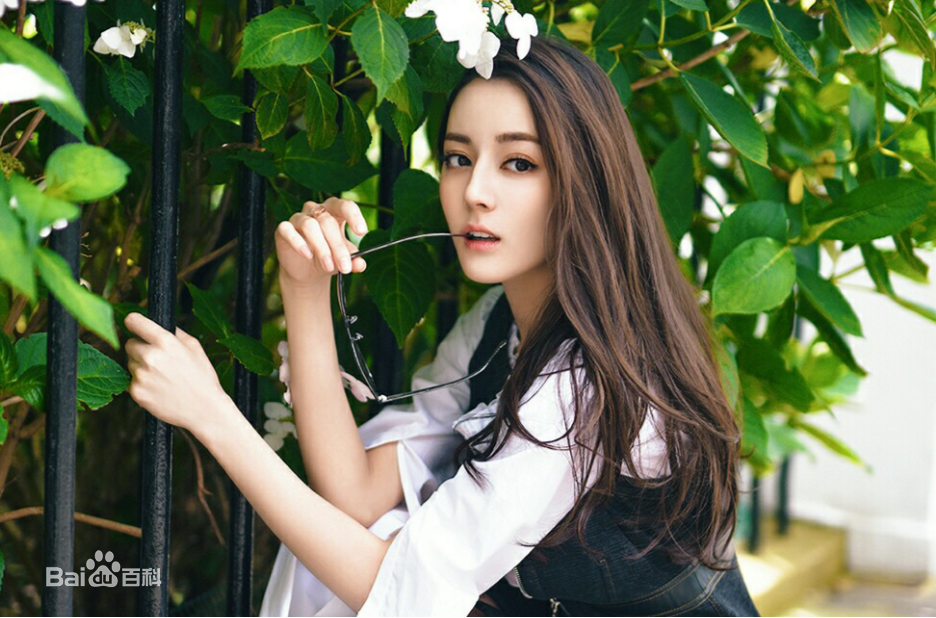 